Уважаемые родители и дети!! 
Вы все так долго этого ждали и мы готовы представить программы на 2020-2021 учебный год!Просьба: ВНИМАТЕЛЬНО ПРОЧИТАТЬ (лучше несколько раз) ИНФОРМАЦИЮ!У нас появились НОВЫЕ педагоги и НОВЫЕ ПРОГРАММЫ!!Прикреплены альбомы реклам программ по направлениям:Рекламы для детей от ЧЕТЫРЁХ до ПЯТИ лет, которые ещё не получают сертификат ПФДО!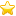 Рекламы программ для детей с Ограниченными Возможностями Здоровья!Рекламы СЕРТИФИЦИРОВАННЫХ программ для детей от ПЯТИ до ВОСЕМНАДЦАТИ лет!Рекламы ЗНАЧИМЫХ программ для детей от ПЯТИ до ВОСЕМНАДЦАТИ лет!КАК БУДЕМ ЗАПИСЫВАТЬСЯ НА ПРОГРАММЫ НА ПОРТАЛЕ ПФДО?
Все наши программы разделены на ДВА реестра: сертифицированные и значимые!Варианты выбора программ!1 вариант - ОДНА сертифицированная и ТРИ значимые программы!
2 вариант - ЧЕТЫРЕ значимые программы!Помните: один сертификат действует на все учреждения дополнительного образования в городском округе Верхняя Пышма!Заранее выберите программы.по которым вы (ваш ребёнок) будете (будет) заниматься.Когда откроется запись на Портале ПФДО выбирайте программы.которые подходят вам по расписанию!Заметьте: в реестре ЗНАЧИМЫХ программ имеются аналогичные программы из СЕРТИФИЦИРОВАННЫХ - у них другое расписание!! Содержание программы и педагог не изменён!!До открытия записи - проработайте несколько вариантов выбора программ! (Для тех.кто хочет больше ДВУХ!)Если есть вопросы: пишите на почту domikddM7@yandex.ru либо в социальной сети во ВКонтакте или Инстаграм.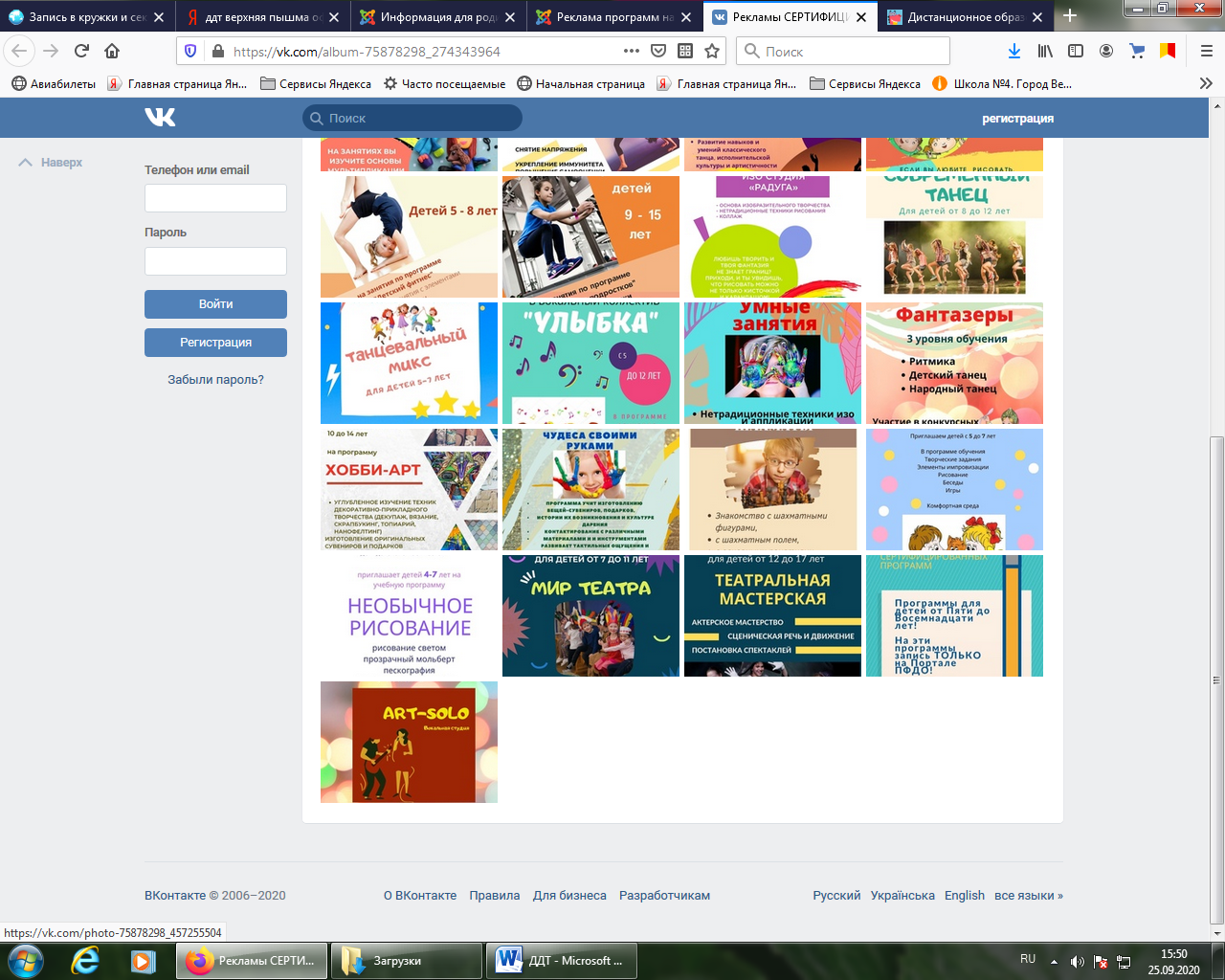 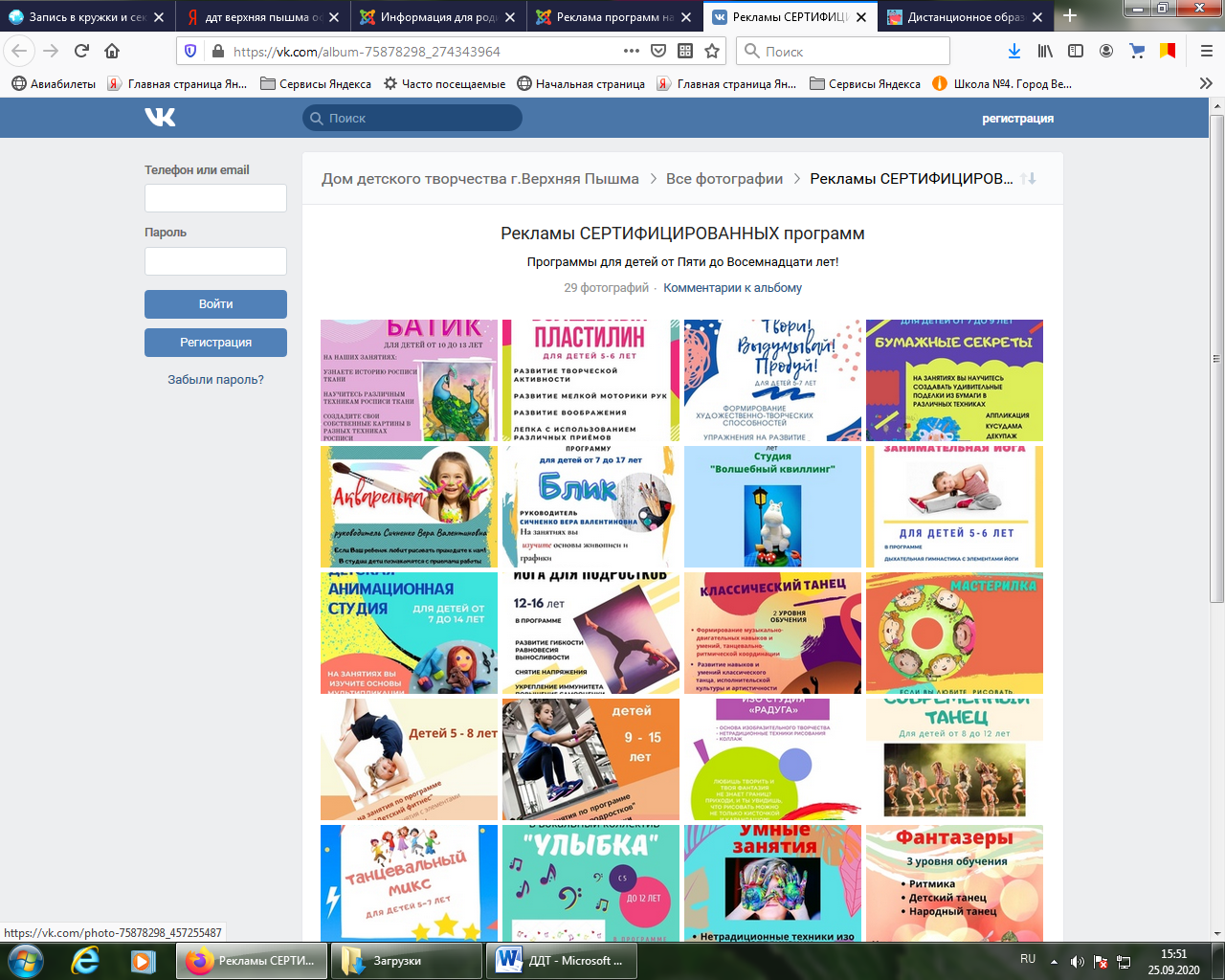 